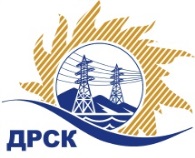 Акционерное Общество«Дальневосточная распределительная сетевая  компания»Протокол заседания Закупочной комиссии по вскрытию поступивших конвертовг. БлаговещенскСпособ и предмет закупки: Открытый запрос предложений на право заключения Договора на выполнение работ: Мероприятия по антитеррористической защищённости объекта ПС "БВС" (реконструкция ограждения, внедрение дополнительных ИТСО)Плановая стоимость закупки:  3 790 000,00 руб. без учета НДСЗакупка 207 р. 2.2.1. ГКПЗ 2016ПРИСУТСТВОВАЛИ: члены постоянно действующей Закупочной комиссии АО «ДРСК» 2 уровняИнформация о результатах вскрытия конвертов:В адрес Организатора закупки поступило 4 (четыре) конверта, обозначенных как «Заявка на участие в закупке» в запечатанных конвертах.Вскрытие конвертов было осуществлено секретарем Закупочной комиссии в присутствии двух членов Закупочной комиссии.Дата и время начала процедуры вскрытия конвертов с заявками участников 16:00 (время местное) 01.07.2016.Место проведения процедуры вскрытия конвертов с заявками участников: АО «ДРСК» г. Благовещенск, ул. Шевченко 28, каб. 244.В конвертах обнаружены заявки следующих участников закупки:Ответственный секретарь Закупочной комиссии 2 уровня АО «ДРСК»	М.Г. Елисееваисп. Коврижкина Е.Ю.Тел. 397208№ 603/УТПиР-В01.07.2016№Наименование участника и его адресПредмет и общая цена заявки на участие в закупке1ООО «Центр Безопасности»г. Биробиджан, ул. Постышева, 6Цена: 3 480 664,00  руб. без учета НДС (НДС не облагается). 2ООО «Оберег»г. Биробиджан, ул. Миллера, 8Цена: 3 645 565,00  руб. без учета НДС (НДС не облагается). 4ООО «Синтез»г. Биробиджан, ул. 9 пятилетки, 3Цена: 3 474 582,00  руб. без учета НДС (4 100 006,76 руб. с учетом НДС). 5ООО «Стройсервис»г. Хабаровск, ул. Малиновского, 38Цена: 3 790 000,00  руб. без учета НДС (4 472 200,00 руб. с учетом НДС). 